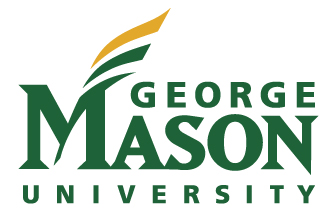 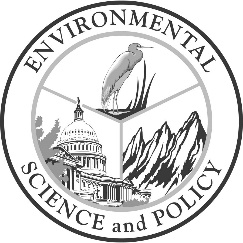 Supervision of Internships						Internships in Environmental Science and PolicyEVPP 894 Dr. R. Christian JonesGraduate Program Director, rcjones@gmu.edu	Students are expected to work a minimum of 160 hours for a 3 credit graduate internship, and supervisors should do everything possible to insure that they are doing Environmental Science and Policy related work. Supervisors must have a terminal degree or the student must be supervised by someone with a Ph.D. Supervisors should submit a written report (email is fine for submission) no later than the last day of classes of the semester for which the student is registered for the internship at George Mason. This should not be the written assignment that the student hands to the supervisor but rather a one page report to spell out the following:Number of hours workedTypes of work performed by the studentHow satisfactorily that work was performed and basis for gradingRecommendation for a final grade for the studentThe supervisor’s suggested grade will normally be the grade the student receives for the three credits earned.  The Graduate Program Coordinator will be the Mason faculty member who formally records the grade and the decision is final. The recommended grade should reflect the following criteria:A	Completed at least 160 hours and the work was excellentA-	Completed at least 160 hours and the work was very good to excellentB+	Completed at least 160 hours and the work was very goodB	Completed at least 160 hours and the work was satisfactoryB-	Completed at least 160 hours and most of the work was satisfactory	(B- is the lowest satisfactory grade for a graduate student)C	Completed less than 160 hours but the work was satisfactory, or completed	160 hours and a significant part of the work was unsatisfactoryThe Department of Environmental Science and Policy at George Mason University thanks you for contributing to the education of our graduate students. Please contact us if you have any questions.